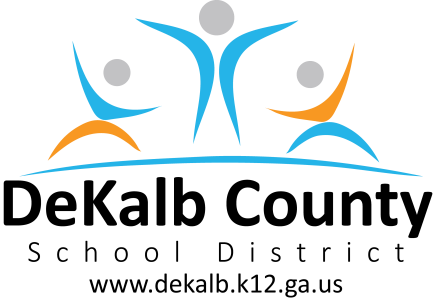         School Year/Semester 2021-2022Course DescriptionPhotography III is an advanced course with a focus on alternative processing. Students will work with all aspects of black and white photography, including the use and proper handling of the 35 mm camera, light as a creative tool, developing and printing film, and mounting and preparation of photographs for exhibition. Instruction will advance in difficulty, scaffolding on the prerequisite course, to include digital media, alternative processes and personal exploration of photography used as both a creative tool as well as for documentary/ journalistic purposes. Later in the course, students will be given more freedom to determine and fine-tune their artistic voice using the medium of photography. All aspects of photography will be taught: artistic perception, creative expression, historical and cultural context, aesthetics and real-life application. Students will be responsible for required readings, homework, journaling of ideas, and participating in critiques.Course Prerequisite: Visual Arts, Photo I, and Photo IICurriculum Overview The following academic concepts will be covered. THIS IS ONLY A GUIDE AND IS SUBJECT TO CHANGE.GRADING SYSTEM: The DeKalb County School District believes that the most important assessment of student learning shall be conducted by the teachers as they observe and evaluate students in the context of ongoing classroom instruction. A variety of approaches, methodologies, and resources shall be used to deliver educational services and to maximize each student’s opportunity to succeed. Teachers shall evaluate student progress, report grades that represent the student’s academic achievement, and communicate official academic progress to students and parents in a timely manner through the electronic grading portal. See Board Policy IHA.Notes:  *English Learners (ELs) must not receive numerical or letter grades for the core content areas in elementary and middle school during their first year of language development. A grade of CS or CU must be assigned. This rule may be extended beyond the first year with approval from the EL Studies Program. English Learners must receive a grade for ESOL courses.A lab enrichment fee of $30.00 is charged for this course. Fees can be paid on the school webstore or via cash or check made payable to Lakeside High School.Camera Loan AgreementStudent Name: __________________________________________________________Class: (circle one) 10th 11th 12thPeriod: ___________________________* I give permission for my son/daughter to borrow a camera from Lakeside High School and that acceptance of the terms of this agreement are required before my student may use a school camera.* I understand that camera use must be scheduled so that all students are able to complete their assignments on time. (Students share use of the school cameras). Therefore, it is important for students to be prepared for their camera assignment date so that they can complete their assignment on the day they check out a camera. Cameras are available to be checked out overnight for one 24-hour period or longer during quarantine. Late returns will result in his/her grade being lowered by a half letter grade for each day the camera is returned late.* All cameras are inspected by the teacher and in good working condition before they are given to the student. The student then signs the camera out and signs it back in when returned in good working condition. “Broken” means a damaged lens (usually by dropping the camera) or breaking the film forward lever by pushing it too far through excessive pressure. Breaking does not include certain wear and tear on the camera such as loose screws, or battery or meter problems.* If the camera is broken, lost, or stolen while signed out/in my child’s possession, I agree to pay the replacement cost of the camera. Minimum repair charges are $100. Replacement charges are a minimum of $125 and a maximum of $250 for film cameras and full, current replacement cost for digital cameras depending on the model.By signing this form, I acknowledge that I understand and accept the terms of this agreement.Student Name (please print) ___________________________________________________Student Signature __________________________________________Date ________________________Parent Name (please print) ____________________________________________________Parent Signature _______________________________________________________Date ____________________PLEASE SIGN BELOW BY CLICKING ON THE LINK: Photo III Syllabus Parent SignatureCourse NamePhotography 3Course Code50.0713001School NameLakeside High SchoolTeacher NameLisa SlappeySchool Phone Number678-874-6883Teacher Emaillisa_slappey@dekalbschoolsga.orgSchool Websitehttp://www.lakesidehs.dekalb.k12.ga.us/Teacher Website https://slappeyart.weebly.com/Unit  1 –  The History of PhotographyUnit 5 - Photography Careers & Famous PhotographersUnit  2 – Cell Phone PhotographyUnit 6 – Digital Photography Unit  3 – Photograms / CompositionUnit 7 –  35 mm Photography & 120 mm Photography Unit  4 – ISO / Aperture / Shutter SpeedUnit 9 – Alternative Processes & Special ProjectsGRADING CATEGORIES*GRADE PROTOCOLFormative and Diagnostic Assessments – 0% Assessment Tasks (Skills & Homework) – 25% Classwork (Guided, Independent, and Group Practice) – 45% Quizzes, Tests, and Projects – 30% A	90 – 100                             ~P (pass)B	80 – 89                                 ~F (fail)                C	71 – 79 D	70 F	Below 70DISTRICT EXPECTATIONS FOR SUCCESSDISTRICT EXPECTATIONS FOR SUCCESSSTUDENT PROGRESSSemester progress reports shall be issued four and a half, nine and thirteen and a half weeks into each semester.  The progress of students shall be evaluated frequently, and plans shall be generated to remediate deficiencies as they are discovered. Plans shall include appropriate interventions designed to meet the needs of the students. See Board Policy IH.ACADEMIC INTEGRITYStudents will not engage in an act of academic dishonesty including, but not limited to, cheating, providing false information, falsifying school records, forging signatures, or using an unauthorized computer user ID or password. See the Code of Student Conduct - Student Rights and Responsibilities and Character Development Handbook.HOMEWORKHomework assignments should be meaningful and should be an application or adaptation of a classroom experience.  Homework is always an extension of the teaching/learning experience.  It should be considered the possession of the student and should be collected, evaluated and returned to the students. See Board Policy IHB.MAKE-UP WORK DUE TO ABSENCESWhen a student is absent because of a legal reason as defined by Georgia law or when the absence is apparently beyond the control of the student, the student shall be given an opportunity to earn grade(s) for those days absent. Make-up work must be completed within the designated time allotted. See Board Policy IHEA.SCHOOL EXPECTATIONS FOR SUCCESSSCHOOL EXPECTATIONS FOR SUCCESSCLASSROOM EXPECTATIONSThe five most important expectations:1. Display academic integrity.2. Be in at your computer and logged on when class begins. 3. Respect yourself and others.4. Exhibit behavior conducive to the learning process.5. Follow all Lakeside High School and DeKalb County rules.Academic HonestyHonor Guidelines (assignments that do not meet the following requirements will earn 0% for all parties involved, and students will forfeit extra-credit opportunities for the remainder of the semester. Allowing a student to copy your work is as dishonest as copying the work of others):All work is to be your own, and not a copy--in part or in whole-- of the work of others and is due completed at the time requested.All reports, projects, etc. must be your original work.  The research of others may, and should be, included in your work, but it is expected to be properly cited.  Give credit where credit is due.A test, or quiz is an evaluation of your comprehension alone.   There should be no talking, texting, or any form of communication during a test, quiz, or any type of exam. Electronic devices should not be visible at all during tests or quizzes.Students should not be in possession of another student’s work at any time. If a student is found with the assignments of another student, the documents will be collected, both students will receive a zero for the assignment.Examples of academic dishonesty include, but are not limited to:1) Plagiarism, or the copying of another person’s work without due credit.copying someone’s or allowing someone to copy your quiz, test, homework, class work, or lab (etc.) in part or in fullcopying work from the internet, or other resource and claiming it as your own.improper citation of references, to claim work as your own.2) Cheating on tests or quizzes includes (but is not limited to):looking at another students’ work for answers.having answers written on anything (including desks) or stored electronically during a test or quiz.trading test forms with other students prior to/while taking a test.unauthorized access and distribution of test/quiz items prior to, during or after testing.talking, texting, improper use of technology, or any form of communication during a test, quiz, or any type of assessment. Late and Missing AssignmentsIt is the expectation that students submit assignments in a timely manner. All assignments will have a pre-determined deadline. If a student does not complete the assignment by the pre-determined due date, a M will be recorded for the assignment with a score of a zero.The student will have three opportunities to complete the assignment after the original due date with a grade penalty established by the local school. If there are extenuating circumstances that can be verified, the penalty may not be applied. The teacher must receive the request for the work within one week of the original deadline.*****MATERIALS AND SUPPLIESAll students will need an SD card.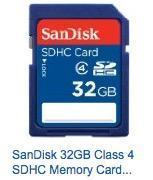 EXTRA HELPI am available before and after school to provide extra help. Complete the I Need Help! form if there is something with which you need help. I am available via email at lisa_slappey@dekalbschoolsga.org. I can be reached via REMIND and also at 404-666-3542.PARENTS AS PARTNERSStudents are encouraged to write assignments in their agenda books, and it would be a wonderful reinforcement if you would check that they wrote down their assignments. Grades can be accessed by parents through DCSD’s Parent Portal at http://www.dekalb.k12.ga.us/parent-portal  Please feel free to email me if you have any questions or comments about your child’s performance.   lisa_slappey@dekalbschoolsga.org